Exercise 01  Using the method of building algorithm ﬁnd the bus impedance matrix for the network shown in Figure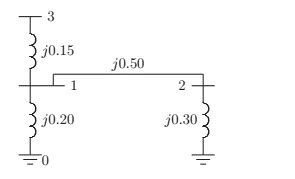 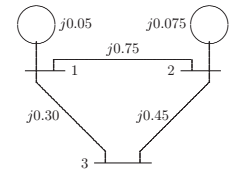 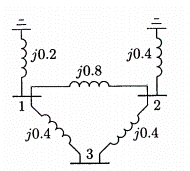        One-line diagram_1	         One-line diagram_2                                One-line diagram_3    Exercise 02  Line from bus 1 to 3 with impedance Z13 = j 0.56 is removed, Using the method of building algorithm to determine the new bus impedance matrix.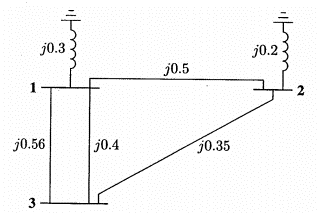 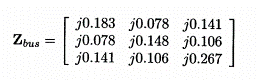 Exercise 03   There is a line outage and the line from bus 1 to 2 with impedance Z12 = j 0.8 is removed. Using the method of building algorithm determine the new bus impedance matrix.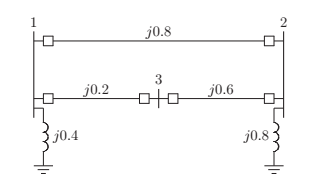 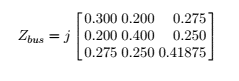 